DS-K1T331 Series MinMoe Terminal Release Notes (2020-06-05)Reason of UpgradeAdd new features, fix bugs, enhance products quality and meet customers’ requirements.New FeaturesAdd new languages: Vietnamese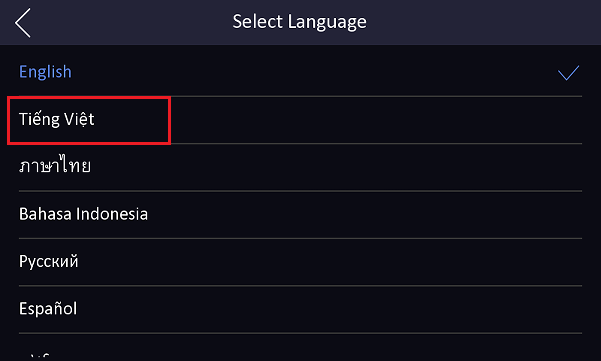 Modified Features1.Bug fix and enhance user experienceCustomer Impact and Recommended ActionThis update refers to function/compatibility improvement and will take effect automatically after the Date of Change. We are very sorry for any inconvenience of use-habit changes caused by this action.For any questions and request for this firmware, please contact our local technical support team.Device Model:DS-K1T331DS-K1T331WNaming Rule:W for WIFIFirmware VersionACS_331_AI2_EN_GM_ V3.1.4_build200602.zipDevice Model:DS-K1T331DS-K1T331WNaming Rule:W for WIFISDKLatest baselineDevice Model:DS-K1T331DS-K1T331WNaming Rule:W for WIFIiVMS-4200 Client VersioniVMS-4200 AC(V1.0.3 _E build200506).exe